Категорії працівників,
які мають право на щорічну основну відпустку більшої тривалості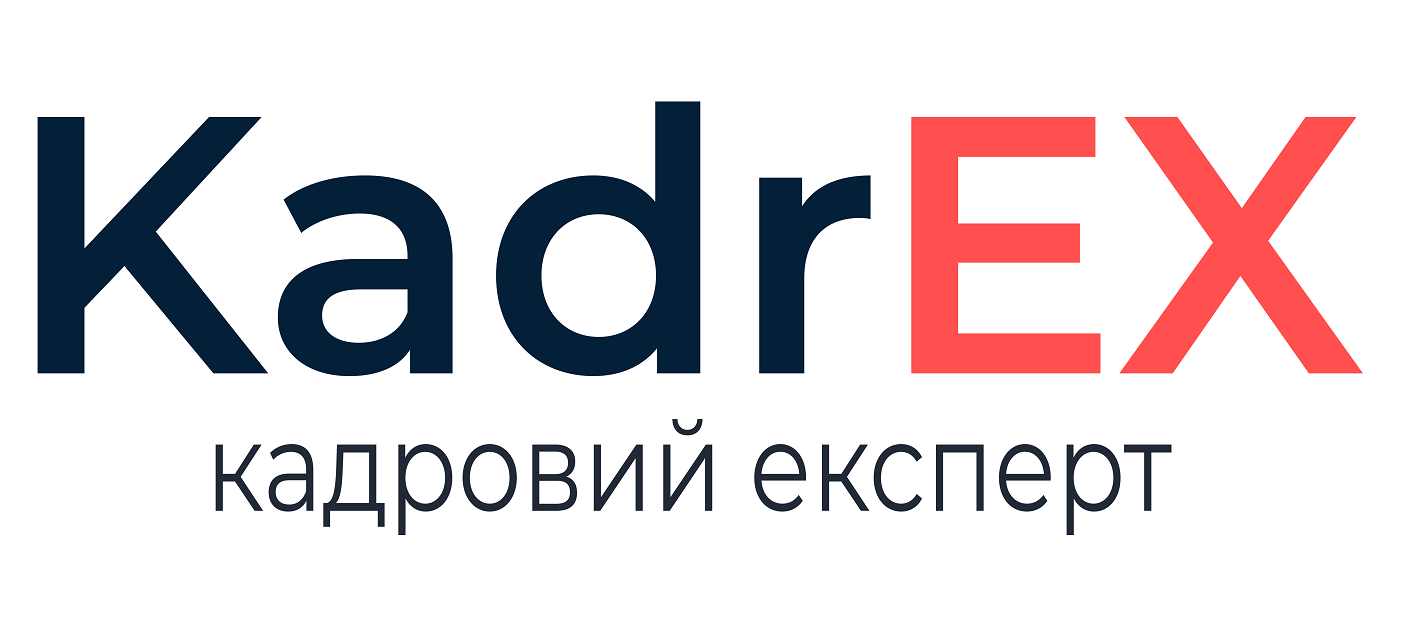 
Категорія працівників
Термін щорічної відпусткиПромислово-виробничий персонал вугільної, сланцевої, металургійної, електроенергетичної промисловості, а також зайнятому на відкритих гірничих роботах, на роботах на поверхні шахт, розрізів, кар'єрів і рудників, на будівельно-монтажних роботах у шахтному будівництві, на транспортуванні та збагаченні корисних копалин24 календарних дні
із збільшенням за кожних два відпрацьованих роки на два календарних дні, але не більше 28 календарних днівПрацівники, зайняті на підземних гірничих роботах та в розрізах, кар'єрах і рудниках глибиною 150 метрів і нижчев розрізах, кар'єрах і рудниках глибиною до 150 метрів28 календарних днів
незалежно від стажу роботи

24 календарних дні
із збільшенням на чотири календарних дні, якщо стаж роботи на даному підприємстві становить два роки і більшеПрацівники лісової промисловості та лісового господарства, державних заповідників, національних парків, що мають лісові площі, лісомисливських господарств, постійних лісозаготівельних і лісогосподарських підрозділів інших підприємств, а також лісництв28 календарних днів 
за Списком робіт, професій і посад, затвердженим КМУГірничорятувальні частини:

- воєнізований особовий склад

- невоєнізовані працівники
гірничорятувальних частин

30 календарних днів

24 календарних дні
із збільшенням за кожних два відпрацьованих роки на два календарних дні, але не більше 28 календарних днівКерівні працівники навчальних закладів та установ освіти, навчальних (педагогічних) частин (підрозділів) інших установ і закладів, педагогічні, науково-педагогічні працівники та наукові працівники 
До 56 календарних днівОсоби з інвалідністю:

- I і II груп

- III групи

30 календарних днів

26 календарних днівОсоби віком до 18 років31 календарний деньСезонні та тимчасові працівникиПропорційно до відпрацьованого часу